IUENNA – openIng the soUthErn jauNtal as a micro-regioN for future ArchaeologyDominik Hagmann1,* – Franziska Reiner22023-0-1 kärnten.museumdominik.hagmann@univie.ac.at 
 0000-0002-4481-6234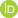 2 Austrian Archaeological Institute/Austrian Academy of Sciencesfranziska.reiner@oeaw.ac.at* corresponding authorAbstractKeywordsdigital archaeology; long-term data archiving; Noricum; rural settlement; data 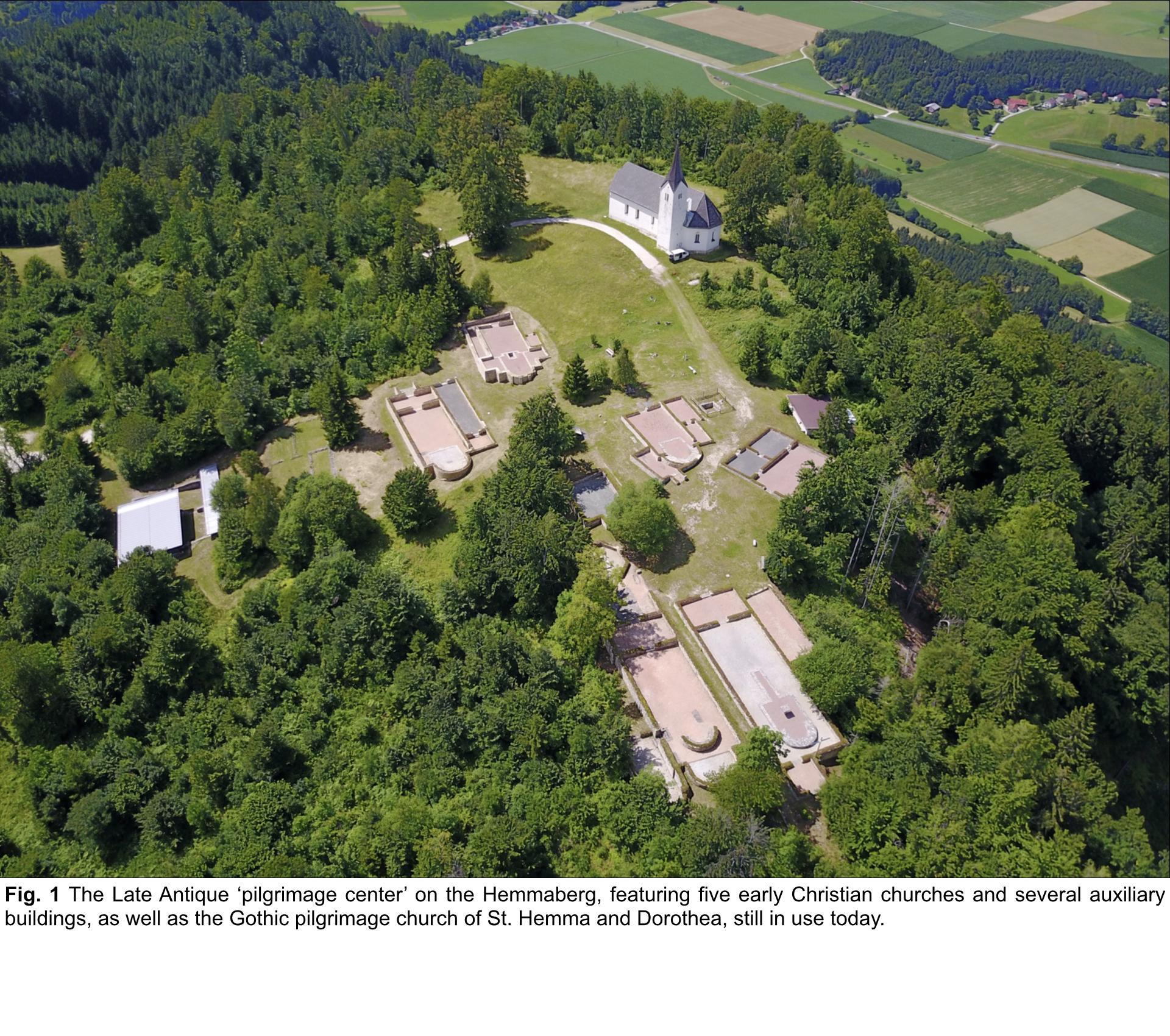 Research questions, objectives, challenges, expected resultsWith IUENNA, we aproject to strengthen the application of digital methods in the field of archaeology in Austria by pursuing complex cultural-historical questions, shaping Digital Humanities (DH)-related methods in Classics, and securing cultural knowledge for the long-term. Our project is based on the archaeological micro-region of the Jauntal (Carinthia/Austria). It involves the Landesmuseum für Kärnten/State Museum for Carinthia (kärnten.museum/LMK), the Österreichisches Archäologisches Institut/Austrian Archaeological Institute (ÖAI) at the Österreichische Akademie der Wissenschaften/Austrian Academy of Sciences (ÖAW), the Austrian Center for Digital Humanities and Cultural Heritage (ACDH-CH) at the ÖAW, the Bundesdenkmalamt/Federal Monuments Authority (BDA) and the archaeological company ARDIG. We follow a comprehensive open science approach, using the Late Antique ‚pilgrimage center‘ of the Hemmaberg with its decade-long excavations and related sites (Globasnitz/Iuenna, Jaunstein, and St. Stefan) as a case study.IUENNA will provide, for the first time in Austria for Classics respectively Roman archaeology, a sustainable long-term archive of an elaborated excavation at one of the most critical Late Antique sites of the Southeast Alpine region and its vicinity and integrate all data types. We will present amodel study on Globasnitz and its surroundings as a manifold Roman rural settlement region. All archaeological research data available will be digitized, structured in an all-new inclusive and hierarchically organized file folder system based on the guidelines of the BDA, and enhanced with metadata. IUENNA shall serve as an example for future projects for Austrian archaeology and beyond. Data will be made available online in full open access as far-reaching as possible using the repository ARCHE (A Resource Centre for the HumanitiEs) of the ACDH-CH/ÖAW (TROGNITZ & ĎURČO, 2018) and a web-mapping application (WMA). The most important sites will be briefly highlighted: The archaeological structures at the Hemmaberg undoubtedly belong to some of the best-researched Late Antique hilltop settlements of the 4th-6th cent. AD, which makes the Hemmaberg a leading reference site for early Christianity in the Southeast Alpine region. The Hemmaberg is a world-renowned site, particularly its late antique settlement (‘pilgrimage center’), featuring at least five early Christian churches, several auxiliary buildings, and the Gothic pilgrimage church of St. Hemma and Dorothea, as well as the Rosalia Grotto, which are still in use today. (BINDER – LADSTÄTTER 2019; GLASER 1982) ig.1) 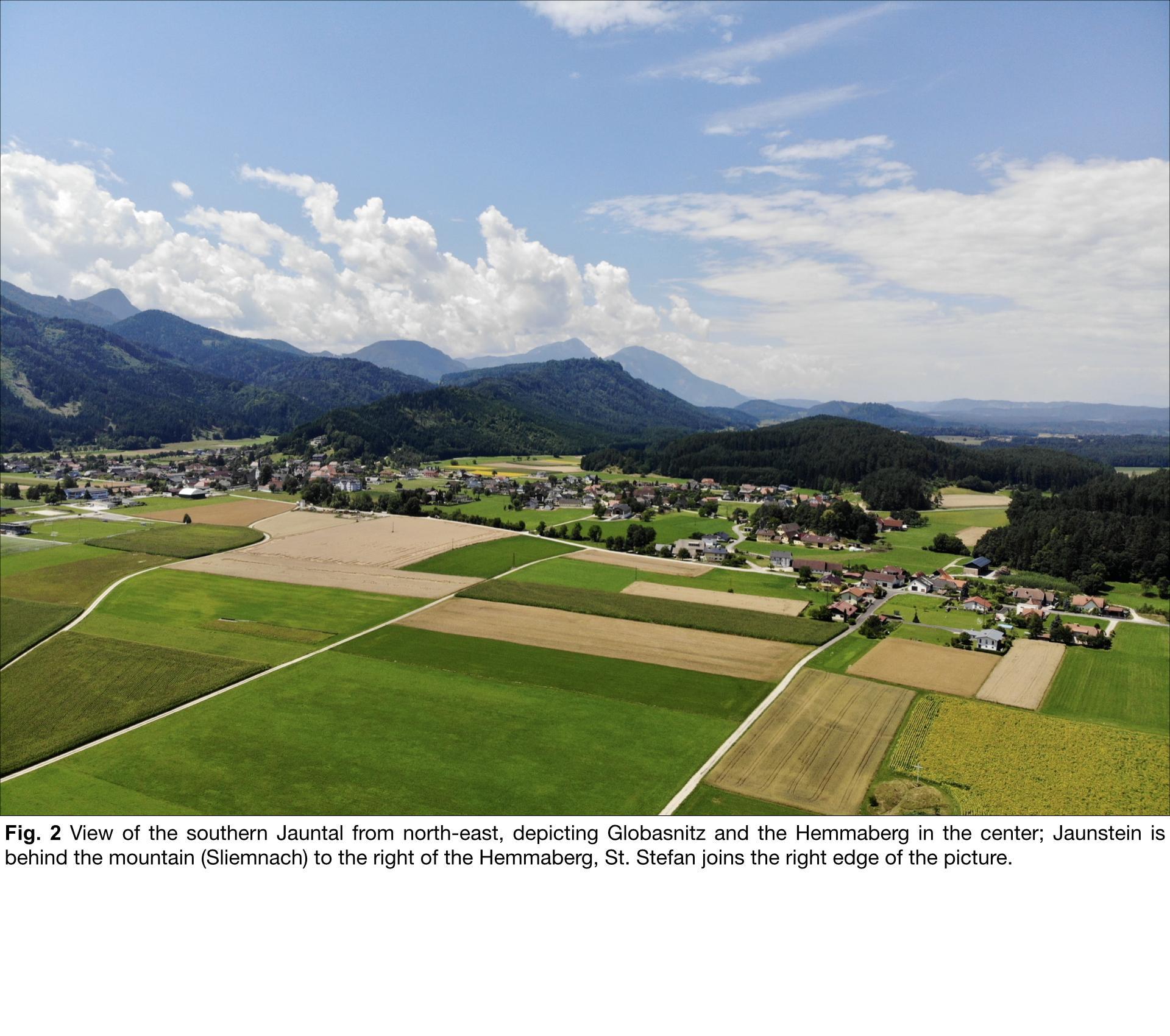 However, the Hemmaberg and its material culture should not be seen on its own since it is a significant part of a much more extensive settlement area with numerous archaeological sites from prehistoric times to the early Middle Ages, which can be described as the micro-region of the Jauntal, which features more than 2000 years of cultural history. (DORNIG 2014) (. 2) Over 100 years of studies reflect a remarkable research history from that only the most crucial milestones should be pointed out: After the first investigations at the beginning of the 20th cent. by citizen scientists like the notary H. Winkler at the Hemmaberg, continuous activities took place primarily from the later 1970s onwards by the LMK under the direction of F. Glaser with a focus on Late Antiquity in the area of the Hemmaberg itself and, located at the foot of the mountain, in Globasnitz/Iuenna, a Roman ‘road station,’ including remains of the Roman link road VirunumCeleia and a massive Late Antique burial ground. Other nearby sites are a recently discovered Late Antique (?) and an exceptionally big Roman ‘super-villa’ near St. Stefan. At Jaunstein, archaeological features exemplify the early Middle Ages, and investigations of the prehistoric (Hallstatt period) to early medieval settlement took place, for example, at Katharinakogel/Tscherberg by P. Gleirscher (LMK). (EBNER 2009; GLEIRSCHER 2000) (.3)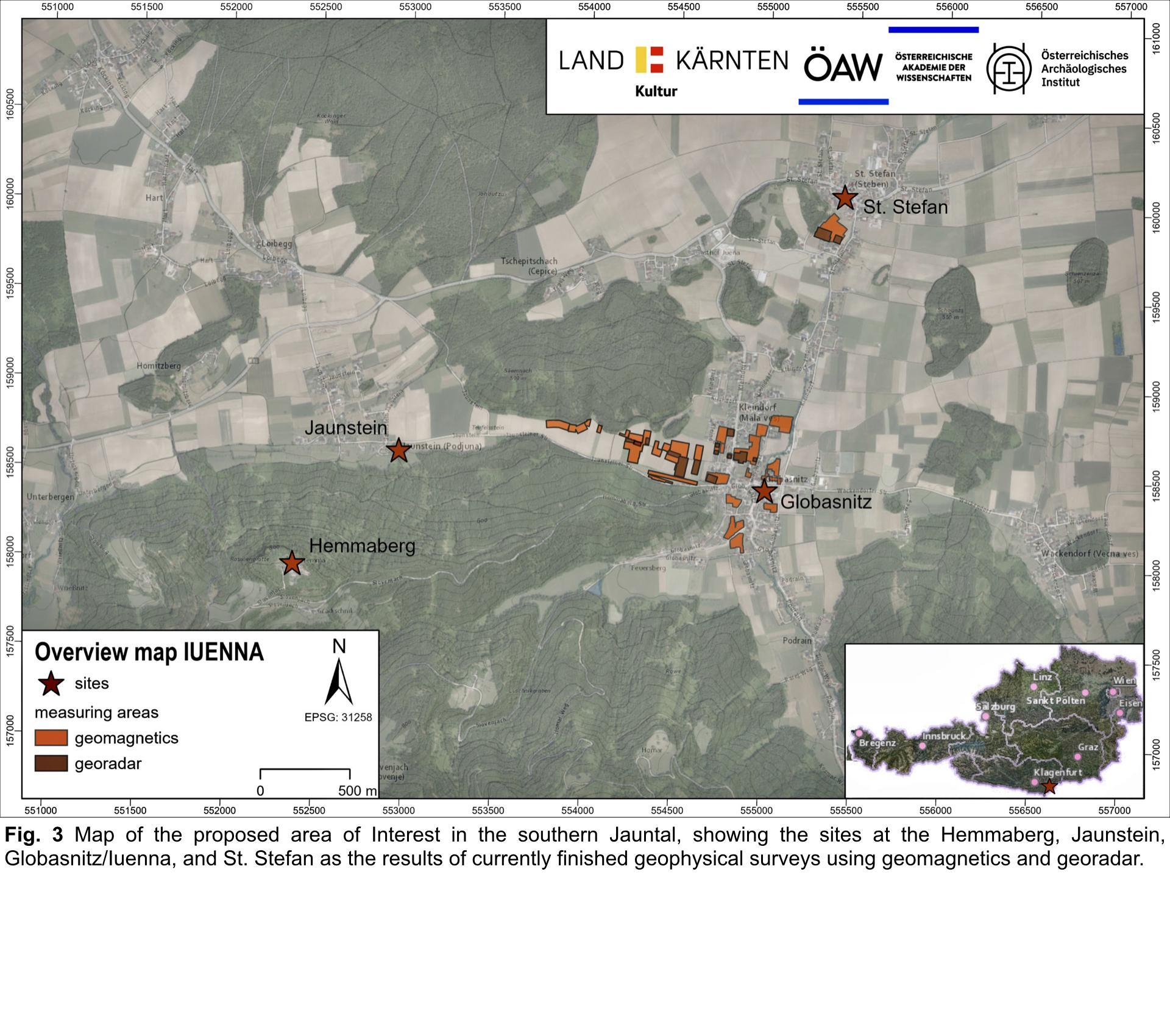 There is an urgent need for action about this archaeological data treasure in administrative, thematic, and methodological issues concerning the overall precarious situation of the data, which are currently stored in various locations, mainly completely unstructured and therefore at a tremendously high risk of loss. This situation results primarily because, after a phase of intensive field research during the last decades, a large and diverse set of documentation materials exists that should be promptly digitized, structured, and archived for the long term to keep it available. However, the Jauntal is not a particular case: (cf. for a similar approach STRUPLER 2021). Dealing with issues related to digital approaches, however, has a long history in archaeology, and the application of computational methods has a firm anchorage in that field, as can be seen in a wide range of current studies (e.g., ANICHINI ET AL., 2021; DI ANGELO 2021). ‘Digital archaeology’ investigates within DH the causes, effects, and characteristics of the phenomenon of digitization in archaeology (HAGMANN 2020). To a varying extent, the approaches of the so-called processual archaeology remained virulent in digital archaeology, which provides the discipline with vast experience in combining scientific and cultural-historical approaches to solve research questions related to cultural remains. Digital archaeology in the context of DH is, therefore, ideally suited to clarify such problems within archaeology. We, therefore, suggest three guiding questions to serve as a framework for the project: What steps must be taken to archive data from long-term archaeological projects, each containing diverse data from over 100 years of research?Which statements can be made on a thematic level about such an archaeological record?What lessons can be learned on a methodological level from such a project to provide a guideline for other existing and future projects throughout Austria to deal with similar data optimally?To address these questions, we propose a pilot project for Austrian archaeology: All analog and digital archaeological data from micro-region will be collected and structured in the first step. In a second step, it is planned to prepare the data for long-term archiving – this includes  the selection of the most important and meaningful data, data conversion, and adapting the data collection to the guidelines of the repository ARCHE . The third step will be to transfer the processed data collection to the ACDH-CH for long-term archiving in ARCHE and to set up a WMA for interactive visualization. A final fourth step will be the cultural-historical evaluation of the data in terms of a model study for Globasnitz and its surroundings. The main challenge for IUENNA lies in dealing with extensive data sets originating from different sources and research methods and digitizing and managing large quantities of finds in a reasonable time. Our whole raw stock of archaeological research data has thereby spatial, temporal, and qualitative/thematic components: The vast amount of data is available in both digital and, for the most part, analog form (approx. 8 meters of files/folders in various DIN formats and ca. 250 GB of digital data, including geophysics and 3D data from building scans). In the project, analog archival material like photos, technical drawings, and hand-written documents will be digitized, georeferenced, and mapped. Digital-born data like the record of recently excavated features (consisting of different data types and file formats, including 3D data) or geophysical data will also be included in our planned geodatabase; empirical values already exist from the Troesmis project, see GUGL - TROGNITZ 2020 for an overview on the general concept.The expected result is a best practice model study for the long-term archiving and interpretation of exceptional long-running cultural-historical excavations in an utmost important archaeological micro-region of the southern Jauntal with its international archaeological significance, further strengthening archaeology under the umbrella of digital humanities. Hence, IUENNA will preserve archaeological data, which equals the knowledge of 2000 years of human history for the future.Innovative aspects and relevanceOur project follows a thorough, open science approach: IUENNA will result in a sustainable and comprehensive long-term archive of an elaborated decade-long excavation and its surroundings on a methodological level, using one of the most critical sites as a case study. IUENNA integrates legacy and current data by comprehensively using a geographic information system (GIS) which suits perfect for managing, analyzing, and presenting (by [web-]maps) manifold spatio-temporal data types and file formats. On a thematic level, we will offer an outstanding model study on Globasnitz and its surroundings from the Roman period, serving as an exemplary case study for research on the local settlement pattern, including a detailed typo-chronological examination of the archaeological record – the model study is thereby based on the data processed in the course of IUENNA. With this aim in mind, we will design and finetune a sustainable working pipeline to manage diverse archaeological data to enable its long-term preservation, wide-ranging shareability, and the transferability of archaeological knowledge via open access. These measures will increase the efficiency of the archaeological workflow by introducing a practical guide for future projects.We aim to showcase a best practice example for future Austrian archaeology projects by providing extensive documentation about data structuring, folder organization, and enrichment with structured metadata. The added value for the global research community will thus be freely accessible archaeological data for an archaeological micro-region, represented by a concise model study for Globasnitz, as well as practical guidelines for data and workflows related to long-term projects which enables other groups worldwide to build on top of our results methodologically and thematically. IUENNA’s new and open data management and storage approach can also be applied to other projects. IUENNA will fill a previously missing gap and enable new insights into human behavior and material culture for archaeology and the future by creating a newly structured, clearly arranged repository of born-digital and retro-digitized data. The digital added value for the national and international archaeological research community will be freely accessible and long-term archived multi-scale archaeological primary data in combination with associated interpretations and comprehensive visualizations, user-friendly dissemination through an easy-to-use WMA and ARCHE, as well as newly gained experience as a best practice example for handling digital research and metadata for future projects. The data archived in ARCHE will also be discoverable via the ARIADNE portal through an OAI Protocol for Metadata Harvesting (OAI-PMH) interface. These activities will help position the project internationally as an outstanding case study for open long-term archiving archaeological data in DH and Roman archaeology.Methods and tools usedWe pursue a strategy for free, open, and sustainable data dissemination and actively implement open science ideas, ensuring that our data are FAIR (WILKINSON ET AL. 2016). The project output, including all structured metadata, will be freely available online for the long-term and citeable via the repository ARCHE in full open access as far as possible, using CC BY 4.0 (Creative Commons Attribution 4.0 International and a WMA.Our data will also be findable on the ARIADNE portal via ARCHE’s dissemination service strategies. The project involves a comprehensive approach for structuring and modifying all relevant data types and file formats, generally characterized as multifaceted and diverse and (yet to be retro-digitized) analog and digital-born data. Original (analog and digital) survey data were initially collected in the field and produced during post-processing. Further, qualitative and quantitative data (recorded as images, hand-drawn maps, tables, descriptive texts, etc.) give thematic information on the archaeological record. The expected amount of data will therefore consist of small (<100 KB) and big (> 1 GB) files and not exceed 4 TB in volume in total. To cope with these data appropriately, we follow recent digital humanities paradigms in open science: for data input, management, and processing, free and open-source software (FOSS) will be used as far-reaching as possible, and the whole data management and -storage workflow will be compliant with various open access initiatives and according to the FAIR principles. (BIBBY – DUCKE 2017)We will organize and connect all available multifaceted archaeological data in a sophisticated, multilayered GIS coupled with a geodatabase. This measure enables us to keep and query all project-relevant information in one place, acknowledging the micro region’s complex role as an archaeological landscape in time and space and the data variety. Our raw stock of archaeological data has spatial components, so that we will use the GIS as the central tool for all archaeological data for cultural-historical studies, digital cartography, and comprehensive visualizations. (CONOLLY – LAKE 2006; GILLINGS ET AL. 2020) As mentioned above, the data will be organized in an enhanced file folder structure  the BDA specifications for the data organization of the guidelines for archaeological measures, which are binding for the data transfer to the BDA for all archaeological activities since 2012. (GUGL – TROGNITZ 2020) The whole database can be easily archived in the repository. Consequently, we use a functional archaeological knowledge management design that integrates all context- and artifact-related data in one place that stands out compared to other projects. For 3D models, ARCHE provides the capability of archiving and viewing all models and assigning a stable link for sustainable (re-)use. 3D models and other datasets can be joined with the archaeological records, offering access to all qualitative, spatial, and temporal attributes. Version control is done via our strategy for data storage and by applying concise file naming conventions that include version numbers. As mentioned above, data are recorded using standardized digital forms to guarantee quick and simultaneously as error-free as possible. All data are checked for qualitative accuracy by various project members (dual control principle). A further check is carried out at least once more during the project; a final check is performed at the end of each work package (WP).To ensure maximum verifiability, we will apply controlled vocabularies for chronology, finds, and features tailored to our topic, guaranteeing a standardized common understanding of our archaeological data. To accomplish this task, we will, if available, re-use terms and concepts already established in cultural heritage (e.g., Getty Research Institute’s AAT, PeriodO, FISH, or the controlled vocabulary currently developed at the ÖAI) as far-reaching as possible.QGIS as FOSS is used to index and manage the data. For (retro-digitized) images and research literature, during the project, image management software (Tropy), a reference management program (Zotero), and other open-source software capable of handling archaeological data (Gimp; Inkscape; MeshLab; CloudCompare) will be used. Dissemination will be achieved following a strategy (cf. below), including an easy-to-use lightweight WMA using FOSS to disseminate geodata to provide a complete overview of our topic. All archaeological data get enhanced with structured metadata for all datasets the project-, collection-, and file-level, following current best-practice guidelines (IANUS 2017). As mentioned above, long-term data archiving, dissemination, and permanent citeability will be accomplished using the ARCHE repository. (TROGNITZ 2021)of team members, interdisciplinary, collaborative aspectsIn its inter- and transdisciplinary orientation, IUENNA can be seen as an DH project, which combines approaches from archaeology, geoinformatics, geophysics, and computer science. The expertise of the team members will fruitfully contribute, on the one hand, to the model study and, on the other hand, to the archiving of the data during the whole project run. Previous projects already showed the excellent ability of cooperation between the institutions involved in the project proposal; this concerns, in particular, on one side, the cooperation between the LMK and the ÖAI, for example, among many, the long-lasting and fruitful archaeological fieldwork projects in the surroundings of Globasni (cf. BINDER – LADSTÄTTER 2019). On the other side, the cooperation between the ÖAI and the ACDH-CH shows the ability of successful cooperation in digital archaeology, as became evident the long-term archiving project on the legionary fortress of Troesmis (cf. GUGL - TROGNITZ 2020). ARDIG as a professional archaeological service provider has experience in cooperation with both the ÖAI and the LMK. All partners mentioned above, and institutions have finally extensive experience in successful cooperation with the BDA.Expected impact Using IUENNA as a case study for handling diverse archaeological datasets will add value to the global research community as well as to all project partners: The most important outcome will be freely accessible archaeological data for an archaeological micro-region, represented by a concise model study, and practical guidelines for data and workflows related to long-term projects, which will enable other research groups not only in Carinthian archaeology but also in Austria and even worldwide to build on our results methodologically and thematically; for these reasons the proposed project is of interest to all groups working on digital classics.For ACDH-CH and BDA, the added value lies in the development of an structure for archaeological field projects that are adapted or modified to the BDA guidelines (these are binding in Austria for archaeological measures), which can also be accompanied by the (further) development of tools and new regulations for data management. For the LMK, the added value lies in one of Austria’s most crucial archaeological data collections; the workflows developed in the project can further be transferred to other sites. For the ÖAI, the added value lies in expanding expertise in managing extensive archaeological data collections; new empirical values can be gathered in assessing other data sets, providing a sound basis for future projects.Sustainability The project will be based on a close interdisciplinary collaboration between the ÖAI as Austria’s leading archaeological research institution, the LMK as one of Austria’s most prominent memorial institutions, the BDA as Austria’s federal monuments authority, and the ACDH-CH at the ÖAW as Austria’s top institution for DH. The conditions for this project are ideal: The ÖAI and its Digital Archaeology and Classics (DAC) unit have relevant, existing know-how due to the already completed archiving of archaeological data collections (c.f., e.g., the Troesmis-project; GUGL – TROGNITZ 2020). The unit is positioned at the intersection between archaeology and information science, while excellent contacts with the ACDH-CH and numerous close cooperation projects with the LMK and the BDA exist. The LMK has been the executing institution of research  the Jauntal in the last decades and owns most of the archaeological data of the proposed project; it provides extensive know-how on most archaeological features.Further, the BDA is responsible for Austria’s legal cultural heritage management regulations. Assigning DH-tasks to ARDIG as an archaeological service company additionally connects to one of Austria’s most important archaeological data providers, spanning an arch across all functional participants in today’s Austrian archaeological landscape in terms of modern research ensur the timely completion of the assigned tasks.Dissemination strategyWe aim to publish in leading peer-reviewed journals like the Theoretical Roman Archaeology Journal (TRAJ) or the renowned Jahreshefte des Österreichischen Archäologischen Institutes in Wien (ÖJh) and follow innovative approaches like open peer review (via PCI Archaeology). We plan further a publication about the dataset itself in the Journal of Open Archaeology Data (JOAD); besides, we will disseminate data via ARCHE to ARIADNE, which will further increase the outreach. A kick-off workshop hosted, and other conference presentations are 2023/2024at the Theoretical Roman Archaeology Conference 2023. Furthermore, we enhance the project’s visibility by a specific project web page for presenting and outlining the project (https://iuenna.hypotheses.org/), contributing to the ‘Digital Humanities Austria’ register (https://digital-humanities.at/en/dha/s-project/iuenna-opening-southern-jauntal-micro-region-future-archaeology), and using an identifying logo for the project. Additionally, we use (scientific) social network sites (Academia.edu, ResearchGate, and [https://twitter.com/project_iuenna]) a dedicated hashtag (#IUENNA). At least one blog post is planned for the research section of an Austrian newspaper. Furthermore, the project can actively contribute to university teaching. These measures will guarantee maximum public awareness by applying science-to-science and science-to-public communication.Description of risks and proposed risk mitigation measures and contingency planAlthough the actual probability of occurrence can be assumed to be very low, specific threats may occur in the project that may cause the project objectives not to be met. As a result of the proposed contingency plan, such irregularities can be detected early, and appropriate countermeasures can be taken in time to eliminate any negative impact on the project’s progress. Likewise, fixed routines guarantee in advance that specific problem points will not occur in the first place. ()Ethics aspectsThere are no ethical barriers. For bioarchaeological data, which may be available from excavated cemeteries as (analog and digital) technical drawings, photographs, survey data, and 3D models, we apply the latest internationally renowned standards on ethics, such as the Code of Ethics by the British Association for Biological Anthropology and Osteoarchaeology. Sensitive data can also be subject to stricter access options in the repository, although full open access is always prioritized.. 2 Description of risks and proposed risk mitigation measuresPaper life-cycleVersion 1.0.0: The contents of this paper correspond to the successfully accepted proposal submitted as part of the Go!Digital 3.0 project application in an international, competitive, multi-stage review process. It incorporates feedback from the proposal reviewers and includes minor changes such as typo corrections and chapter rearrangements (budget and data management plan are not included). In addition, project-relevant information that became available after project approval (e.g., project number, URIs, and funding information) has been added.AcknowledgmentsThe authors thank Christian GuglMartina Trognitz for their extensive guidance to this text. The authors would also like to thank Heimo Dolenz, Sabine Ladstätter, Christian Wieser, Helmut Schwaiger, and Franz Glaser for their support.FundingThis paper was funded by the Go!Digital 3.0 program of the Austrian Academy of Sciences (project number GD3.0_2021-24_IUENNA).Open access statementExcept where otherwise noted, the content of this paper is licensed under a Creative Commons Attribution 4.0 International license. The ÖAI holds the copyright of all figures.BibliographyANICHINI, F., DERSHOWITZ, N., DUBBINI, N., GATTIGLIA, G., ITKIN, B., & WOLF, L. (2021). The Automatic Recognition of Ceramics from Only One Photo: The ArchAIDE App. Journal of Archaeological Science: Reports, 36, 102788. https://doi.org/10.1016/j.jasrep.2020.102788 BIBBY, D., & DUCKE, B. (2017). Free and Open Source Software Development in Archaeology. Two Interrelated Case Studies: gvSIG CE and Survey2GIS. Internet Archaeology, 43. https://doi.org/10.11141/ia.43.3 BINDER, M., & LADSTÄTTER, S. (Eds.). (2019). Die Heilige vom Hemmaberg: Cold Case einer Reliquie (2nd ed.).CONOLLY, J., & LAKE, M. (2006). Geographical Information Systems in Archaeology. https://doi.org/10.1017/CBO9780511807459 DI ANGELO, L., DI STEFANO, P., GUARDIANI, E., & MORABITO, A. E. (2021). A 3D Informational Database for Automatic Archiving of Archaeological Pottery Finds. Sensors, 21(3), 978. https://doi.org/10.3390/s21030978 DORNIG, N. (2014). Eine archäologische Landschaft zur Römerzeit. Das Jauntal. In E. Trinkl (Ed.), Akten des 14. Österreichischen Archäologentages am Institut für Archäologie der Universität Graz vom 19. bis 21. April 2012, 83–92.EBNER, D. (2009). Entwicklung der archäologischen Forschung und deren museale Präsentation ab dem 20. Jahrhundert in Kärnten [Masterthesis, University of Vienna]. https://doi.org/10.25365/thesis.4784 GLASER, F. (1982). Die römische Siedlung Iuenna und die frühchristlichen Kirchen am Hemmaberg.GLEIRSCHER, P. (2000). Ausgrabungen am Katharinakogel bei St. Michael/Bleiburg. Rudolfinum- Jahrbuch des Landesmuseums für Kärnten, 2000, 25–32. https://www.zobodat.at/pdf/Rudolfinum_2000_0025-0032.pdf GUGL, C., & TROGNITZ, M. (2020). 2000 Jahre und länger. Archivierung digitaler Daten des Troesmis-Projekts. In L. Berger, L. Huber, F. Lang, & J. Weilhartner (Eds.), Akten des 17. Österreichischen Archäologentages am Fachbereich Altertumswissenschaften, Klassische und Frühägäische Archäologie der Universität Salzburg vom 26. bis 28. Februar 2018, 109–119.HAGMANN, D. (2020). Digitale Archäologie in einer sozialen Dimension: Überlegungen zu sozialer Inklusion und Open Science in der digitalarchäologischen Praxis. In L. Berger, L. Huber, F. Lang, & J. Weilhartner (Eds.), Akten des 17. Österreichischen Archäologentages am Fachbereich Altertumswissenschaften, Klassische und Frühägäische Archäologie der Universität Salzburg vom 26. bis 28. Februar 2018, 121–130. https://doi.org/10.25365/phaidra.125 IANUS (Ed.). (2017). IT-Empfehlungen für den nachhaltigen Umgang mit digitalen Daten in den Altertumswissenschaften. https://doi.org/10.13149/000.y47clt-t POLLAK, M. (2017). Spätantike und Merowingerzeit in den beiden norischen Provinzen. Ein erster Blick auf den ostgotenzeitlichen Friedhof von Globasnitz. In Dörfler, Ines, P. Gleirscher, S. Ladstätter, & I. Pucker (Eds.), Ad amussim: Festschrift zum 65. Geburtstag von Franz Glaser.STRUPLER, N. (2021). Re-discovering Archaeological Discoveries. Experiments with Reproducing Archaeological Survey Analysis. Internet Archaeology, 56. https://doi.org/10.11141/ia.56.6 TROGNITZ, M. (2021). Saving Us from the Digital Dark Age: The Austrian Perspective. Internet Archaeology, 58. https://doi.org/10.11141/ia.58.2 TROGNITZ, M., & ĎURČO, M. (2018). One Schema to Rule them All. The Inner Workings of the Digital Archive ARCHE. Mitteilungen Der Vereinigung Österreichischer Bibliothekarinnen Und Bibliothekare, 71(1), 217–231. https://doi.org/10.31263/voebm.v71i1.1979 WILKINSON, M. D., DUMONTIER, M., AALBERSBERG, IJ. J., APPLETON, G., AXTON, M., BAAK, A., BLOMBERG, N., BOITEN, J.-W., DA SILVA SANTOS, L. B., BOURNE, P. E., BOUWMAN, J., BROOKES, A. J., CLARK, T., CROSAS, M., DILLO, I., DUMON, O., EDMUNDS, S., EVELO, C. T., FINKERS, R., … MONS, B. (2016). The FAIR Guiding Principles for Scientific Data Management and Stewardship. Scientific Data, 3(1), 160018. https://doi.org/10.1038/sdata.2016.18WALLNER, M., LÖCKER, K., GUGL, C., TRAUSMUTH, T., VONKILCH, A., EINWÖGERER, C., JANSA, V., WILDING, J., POLLHAMMER, E., & NEUBAUER, W. (2021). The ‘Archpro Carnuntum’ Project – Integrated Archaeological Interpretation of Combined Prospection Data, Carnuntum (Austria). Építés - Építészettudomány, 49(1–2), 77–95. https://doi.org/10.1556/096.2021.00005AspectThreatRisk factorProbabilityCounteraction/sLoss of metadatapoor data managementnot meeting project goalsvery lowconsistent and active data managementdata accessno accessnot meeting project goalsvery lowcomprehensive schedulingsystematic project coordinationsoftwaresevere technical problemsnot meeting project goalsvery lowinvolvement of partners for technical supportuse of different software disseminationoutput not considered by recipientsnot meeting project goalsvery lowadaption of the dissemination strategylack of partner contributionsdelay of project progressnot meeting project goalsvery lowsystematic project coordinationuse of interactive management tools for project coordinationlegal binding project agreements between the funding source, host institutions, and the project partnersmanagementpoor managementnot meeting project goalsvery lowsystematic project coordinationregular project meetings (jours fixes) for discussing actual needstransparent communication